YÖNETİCİ GELİŞİM PROGRAMI (YÖGEP) ŞUBAT-MART AYI FAALİYET RAPORUEğitim yönetiminde temel sorun alanları kurumda etkili ve pozitif bir iletişim süreci oluşturma,problem çözme teknikleri, çatışma , risk ve kriz yönetimi, öfke ve stres ile başa çıkma yolları ile ilgili slaytlar izlendi.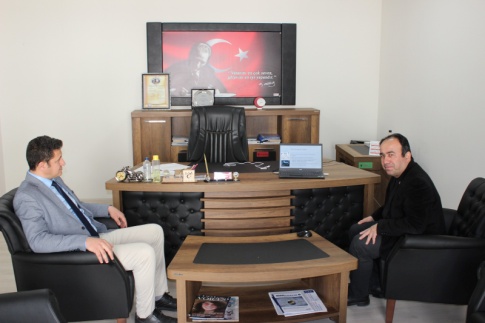 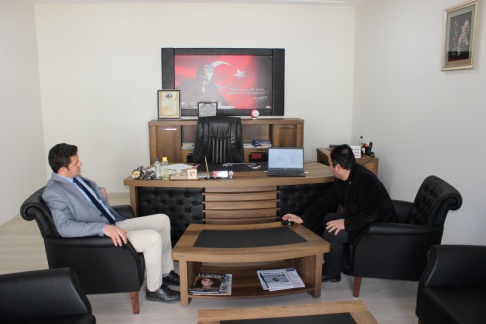 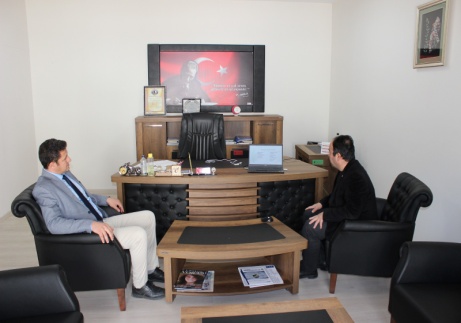 EYLEM NOEYLEM/FAALİYET3Eğitim yönetiminde temel sorun alanları kurumda etkili ve pozitif bir iletişim süreci oluşturma,problem çözme teknikleri, çatışma , risk ve kriz yönetimi, öfke ve stres ile başa çıkma yolları. 